Oznámení o docházce do ŠD Oznámení o docházce do ŠD Oznámení o docházce do ŠD jméno a příjmení dítěte:datum:v tento den půjde mé dítě do ŠDpříchod do ŠD v                          hod.odchod ze ŠD v                                             hod.         odchází sám/sama         odchází s doprovodem – uveďte jméno a příjmení osoby, která dítě vyzvedne ze ŠD.......................................................zřetelně označte způsob odchodu ze ŠD         odchází sám/sama         odchází s doprovodem – uveďte jméno a příjmení osoby, která dítě vyzvedne ze ŠD.......................................................zřetelně označte způsob odchodu ze ŠD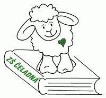 podpis rodičů: podpis rodičů: jméno a příjmení dítěte:datum:v tento den půjde mé dítě do ŠDpříchod do ŠD v                          hod.odchod ze ŠD v                                             hod.         odchází sám/sama         odchází s doprovodem – uveďte jméno a příjmení osoby, která dítě vyzvedne ze ŠD.......................................................zřetelně označte způsob odchodu ze ŠD         odchází sám/sama         odchází s doprovodem – uveďte jméno a příjmení osoby, která dítě vyzvedne ze ŠD.......................................................zřetelně označte způsob odchodu ze ŠDpodpis rodičů: podpis rodičů: jméno a příjmení dítěte:datum:v tento den půjde mé dítě do ŠDpříchod do ŠD v                          hod.odchod ze ŠD v                                             hod.         odchází sám/sama         odchází s doprovodem – uveďte jméno a příjmení osoby, která dítě vyzvedne ze ŠD.......................................................zřetelně označte způsob odchodu ze ŠD         odchází sám/sama         odchází s doprovodem – uveďte jméno a příjmení osoby, která dítě vyzvedne ze ŠD.......................................................zřetelně označte způsob odchodu ze ŠDpodpis rodičů: podpis rodičů: 